Exploring the UniverseWhat else is out there?GalaxiesA huge collection of gas, dust, and hundreds of millions of stars.The stars are attracted to each other by gravity, and are in constant motion.Our galaxy is the Milky Way, a disc shaped galaxy with our sun located in the outer portion of the disc.  There are about 100 billion stars in the Milky Way.The centre is called the nucleus.TYPES OF GALAXIES:Spiral Galaxies (ex. Whirlpool Galaxy, Milky Way)  Elliptical GalaxiesIrregular Galaxies (ex. Large Magellanic Cloud)Star ClustersGroups of stars that are fairly close and travel together.TYPES OF STAR CLUSTERS:Open Star Cluster (ex. Pleiades/Seven Sisters)From 10 to 10 000 stars which are bright and close together.Found in the main part of the Milky WayGlobular Star Clusters (ex. Omega Centauri)Contain millions of stars.Outside the main part of our galaxy.NebulasA spread-out cloud of interstellar dust or gas.Can often see them with the unaided eye, and are spectacular when viewed with a telescope.TYPES OF NEBULAS:Bright Nebulas (ex. Trifid Nebula)Either give off light energy (pinkish colour) or reflects light from nearby stars (blue or violet colour)Dark Nebulas (ex. Horsehead Nebula)Composed mostly of dustDust blocks out the light from stars (or bright nebulas) behind themAppear as dark patches in the skyQuasars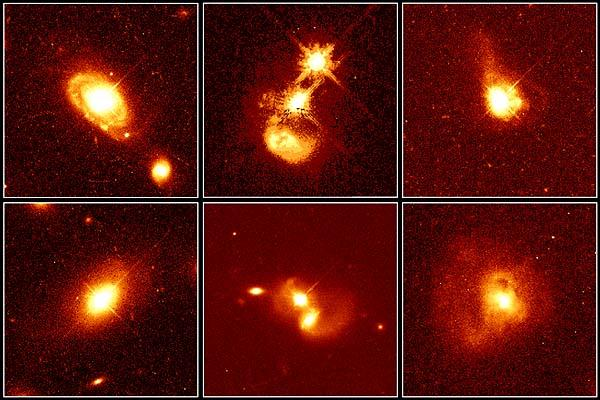 QUASi-stellAR objects (or quasi-stellar radio sources)Neither galaxies nor starsEmit radio wavesThe oldest, most distant, and most powerful sources of energy in the universe.PulsarsSpinning neutron starsSend out pulses of radio waves, we only detect the waves when the pulsar is facing towards us.Small, dense, rotating objects that emit radio waves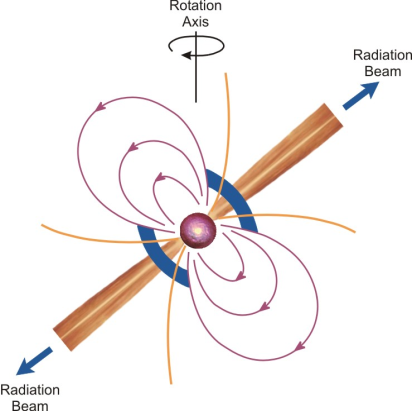 Not visible, even with a good telescope. 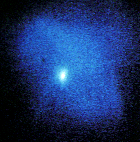 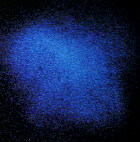 Black HolesExtremely small, dense core of a starVery strong gravity, even light cannot escape (hence the name)As nearby material falls into the black hole it emits X-rays.  We have detected X-ray sources that we believe are caused by black holes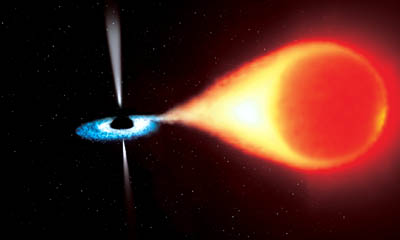 